ANBI regeling Vlearmoesbus Neede. ANBI staat voor: Algemeen Nut Beogende Instelling.Giften aan ANBI instellingen zoals de Vlearmoesbus zijn voor de belasting aftrekbaar. Schenkingen zijn voor ons vrij van schenkbelasting!Naam:			Stichting Busje 2009			Ook plaatselijk bekend als Vlearmoesbus NeedeFiscaalnummer:	8213 65 484Contactgegevens:	secretariaat: Kempersdijk 35, 7161 XE  Neede			Website: www.buurtbusplusneede.nl Bestuur:		zie organisatie/bestuur.Beleidsplan:		zie onderstaand mobiliteitsrapport.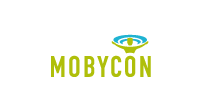 Herzien advies buurtbusplus BerkellandAan : BuurtbusPlusvereniging Neede.Van : Arent Jan SpeulmanBetreft : Advies integreren flexibele buurtbus in buurtbusvereniging.Datum : 11 juni 2009Hierbij ontvangt u ons (herziene) advies over het integreren van de flexibele buurtbus(BuurtbusPlus) in Neede in de pas opgerichte buurtbusvereniging.De buurtbusverenging in de gemeente Berkelland wil naast een of twee ‘klassieke’ bussen voor een lijndienst, ook vervoer - opmaat aanbieden voor oudere inwoners binnen Neede die niet met de buurtbus kunnen reizen. Het idee is dat met deze “flexibele” buurtbus -mogelijk onder hetzelfde bestuur- vraagafhankelijk vervoer van deur tot deur wordt geboden. Dit vraagafhankelijk vervoer wordt omschreven als de BuurtbusPlus. Door het onder één bestuur brengen van zowel buurtbussen als BuurtbusPlus is de verwachting dat er goede samenwerking en uitwisseling tussen beide vervoervormen ontstaan.Wij geven op verschillende punten advies en ondersteuning om dit concept succesvol tekunnen uitvoeren. In dit advies maken wij duidelijk dat het integreren van de Buurtbus-Plus in één vereniging met drie bussen mogelijk is. De derde buurtbus komt echter niet inaanmerking voor subsubsidie uit OV- gelden vanuit de provincie Gelderland; hiervoormoeten eigen middelen worden ingezet.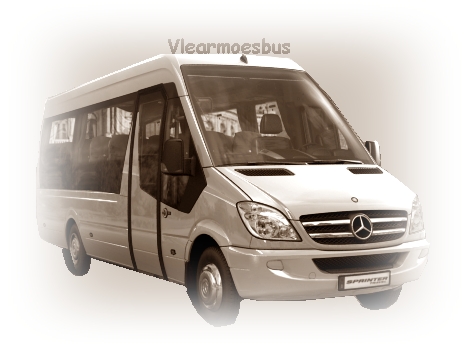 BuurtbusPlus als buurtbus?De BuurtbusPlus wordt, volgens de notulen van de BuurtbusPlusvereninging opgestelddd. 24 april 2009, ingezet als vervoer van-deur-tot-deur. Daardoor is de buurtbusplusgeen ‘echte’ buurtbus, aangezien zij in dat geval niet onder definitie van openbaar vervoervalt. Een ‘klassieke’ buurtbus heeft altijd een dienstregeling; dat heeft deze bus niet.De BuurtbusPlus is besloten vervoer ‘op bestelling’ en de klant wordt van de voordeuropgehaald. Gezien het karakter adviseren wij ook niet om ‘een schijn’ van een dienstregelingte maken om zo toch in aanmerking te komen voor een eventuele subsidie vanuitOV-gelden. Daarnaast wenst de provincie niet meer dan twee buurtbussen per project teondersteunen.Hoe kan de BuurtbusPlus (dan toch) worden toegevoegd aan de vereniging?De BuurtbusPlus wordt zeer flexibel ingezet en zal via andere middelen dan vanuit dereguliere subsidies voor buurtbusprojecten van de provincie worden bekostigd. Dit kan bijvoorbeeld uit bijdragen van de reizigers, eigen middelen, sponsors of andere subsidies, onder andere vanuit de gemeente of provincie maar dan niet uit het OV- of verkeersbudget, maar van Welzijn.Het onderbrengen bij één vereniging hoeft geen problemen op te leveren, mits er niet deschijn wordt opgewekt van oneigenlijke (indirecte kruis-)subsidiering van de BuurtbusPlusvanuit provinciale buurtbusmiddelen; de vereniging ontvangt immers wél geld vanuit deprovincie voor de organisatie voor de twee ‘vaste’ buurtbussen en dat geld mag alleenten behoeve daarvan worden besteed. Dit kan door bijvoorbeeld twee bankrekeningen ofkassen te hanteren en een zeer accurate boekhouding.Wij adviseren om de BuurtbusPlus onder te brengen in een eigen stichting, om (elkeschijn van) onduidelijkheid weg te nemen. Deze stichting wordt opgericht door de BuurtbusPlusvereniging.Het bestuur van deze stichting wordt dan benoemd door het bestuurvan de BuurtbusPlusvereniging; een dergelijke ‘constructie’ is niet ongebruikelijk bij bijvoorbeeld een tennisclub, die de tennishal in het beheer heeft in de stichting en de activiteiten organiseert vanuit de vereniging. Het doet ook nauwelijks afbreuk aan de ‘efficiencywist’ van het onder één vereniging brengen van alle vervoersmiddelen. De vrijwilligers kunnen bijvoorbeeld goed overdag op de buurtbus rijden en in de avond enkele mensen met de buurtbusplus vervoeren.Uiteraard zijn er gezamenlijke kosten, zoals de zaalhuur voor een vergadering. Mogelijkkunnen deze kosten dan in de verhouding 2/1 worden betaald uit de middelen van debuurtbussen respectievelijk BuurtbusPlus.Exploitatie van de BuurtbusPlusDe BuurtbusPlus als vervoer van deur-tot-deur levert een taxidienst. In feite is dit eenaanvulling op de Regiotaxi of straattaxi. Zoals al gemeld valt de buurtbus onder de definitievan openbaar vervoer, zoals deze is opgenomen in de Wet Personenvervoer 2000(WP2000) *1. Dit geldt dus niet voor de BuurtbusPlus, aangezien deze besloten deur – tot deur vervoer biedt en daarbij niet volgens een dienstregeling rijdt.Dit heeft een nadelige consequentie: de WP2000 classificeert niet-openbaar vervoer dattegen betaling wordt verricht als taxivervoer *2, mits de kosten die de reiziger betaalt eencommercieel tarief is *3. Dan moet de vereniging eigenlijk een taxivergunning hebben.*1 Definitie openbaar vervoer ex artikel 1 sub h WP2000: voor een ieder openstaand personenvervoer volgenseen dienstregeling met een auto, bus, trein, metro, tram of een via een geleidesysteem voortbewogen voertuig;*2 Definitie taxivervoer ex artikel 1 sub j WP2000: personenvervoer per auto, anders dan bedoeld in onderdeel h,tegen betaling.*3 Artikel 2 sub 3 WP2000: de wet is niet van toepassing op vervoer van personen per auto, anders dan openbaarvervoer, indien de som van de betalingen voor dat vervoer de kosten van de auto en eventuele bijkomendekosten voor dat vervoer niet te boven gaat, tenzij vorenstaande wordt verricht in de uitoefening van eenberoep of bedrijf. Bij of krachtens algemene maatregel van bestuur worden regels gesteld over de kosten vande auto en eventuele bijkomende kosten.Als de kosten van de reiziger voor het vervoer niet hoger zijn dan de onkosten voor hetrijden van het voertuig (dat wil zeggen de kosten voor brandstof en afschrijving van debus) én het vervoer niet het karakter van een bedrijf heeft, dan is geen taxivergunningvereist en hoeft het voertuig ook niet als ‘taxi’ te boek te staan. Een dergelijke organisatievorm is legitiem, de Stichting Rollybus in Laren (www.rollybus.nl) exploiteert op deze wijze negen voertuigen.Inkomsten voor de BuurtbusPlusNaast de onkosten voor vervoer, zijn er ook kosten voor het aanschaffen van het voertuigen de organisatie van de vereniging. Duidelijk is dat het voor de BuurtbusPlus niet mogelijkin aanmerking te komen voor subsidies vanuit buurtbusprojecten vanuit de provincieGelderland.Inkomsten kunnen wél bestaan uit bijdragen door welzijnsorganisaties, sponsoring, gemeente,provincie of uit lidmaatschapsgelden. Inwoners die geen gebruik kunnen makenvan de buurtbus of ander openbaar busvervoer, worden lid van de BuurtbusPlus, waarbijmaandelijks of jaarlijks lidmaatschapsgeld wordt betaald. Onder dit lidmaatschap valt danbijvoorbeeld recht op vervoer.Aandachtspunt zijn inkomsten van het project door een (gemeentelijke) overheid. Degemeente is immers ook verantwoordelijk voor het Wmo-deel van het Regiotaxivervoer.Aanschaf en onderhoud BuurtbusPlusWij adviseren de BuurtbusPlusvereniging contact op te nemen met de vervoerder (Syntus).Zij zijn verplicht om de buurtbussen aan te schaffen en te onderhouden. Het lijkt onsefficiënt en doelmatig als Syntus ook de BuurtbusPlusbus in haar beheer neemt; zodat devereniging cq. stichting niet op zoek hoeft naar een aparte beheerder van deze bus dievoor het onderhoud, reinigen etc. zorgt.Met Syntus kunnen dan ook afspraken worden gemaakt over de (incidentele) inzet vaneen van de ‘echte’ buurtbussen in de uren dat deze geen lijndienst verzorgen. Het isgoed voor te stellen dat bij een soosavond er extra vervoervraag is, die moeilijk door éénvoertuig kan worden uitgevoerd. Aandachtspunt is wel dat inzet van de ‘echte’ buurtbusgeen structureel karakter krijgt en dat goed moet worden bekeken wie aansprakelijk cq.verantwoordelijk is voor de brandstof en eventuele schade die dan wordt gereden.Hoe nu verder?Het doel van de BuurtbusPlus is om mensen mobiel te maken en te houden. Het zoujammer zijn als dit niet mogelijk is, of zeer lastig wordt omdat bepaalde regels dit conceptbelemmeren.Uit dit advies blijkt dat het mogelijk is om een derde bus toe te voegen aan de vereniging,echter dat subsidie vanuit de provincie niet beschikbaar is. Omdat de BuurtbusPlus onderverantwoordelijkheid van de BuurtbusPlusvereniging opereert, dient de provincie wél op de hoogte te zijn van de activiteiten van de vereniging; deze vereniging ontvangt immers ook middelen vanuit de provincie.Daarom wenst de provincie in ieder geval inzichtelijk te maken hoe de organisatie van devereniging wordt neergezet en dat de middelen voor de ‘echte’ buurtbus daar ook terechtkomen. Daarnaast is de provincie ook betrokken en geïnteresseerd in de resultatenvan dit initiatief Ook kan de provincie in (toekomstige) contracten voor het openbaarvervoer en taxivervoer het Plusconcept opnemen, zodat andere vervoerders deze voorzieningzeker moeten gedogen.Ons advies is om voor de provincie Gelderland in een projectplan op te stellen, waarin inieder geval de volgende onderdelen verder worden gespecificeerd:• opstellen van concrete doelstellingen;• visie op de meerwaarde van het combineren van de ‘klassieke’ buurtbussen en de   BuurtbusPlus;• organisatiestructuur; de buurtbusvereniging mag geen bedrijfsmatig karakter krijgen;• wijze hoe de financiën worden gescheiden of verdeeld tussen de exploitatie en organisatie   van de twee buurtbussen en de BuurtbusPlus;• te verwachten aantallen reizigers;• inkomsten van reizigers, ritten en mogelijke financiers en hun belangen;• wijze van evaluatie.• kosten die worden verwacht voor aanschaf, exploitatie en organisatie van twee buurtbussen  en de BuurtbusPlus;• concrete vraag om subsidie, erkenning of ondersteuning.Wij hopen dat de BuurtbusPlusvereniging met dit advies haar activiteiten verder door kanzetten en vernemen graag de voortgang van dit project! Indien wij meer kunnen betekenen,horen wij dat uiteraard ook graag.Met vriendelijke groet,Arent Jan SpeulmanadviseurMOBYCONPostbus 11498001 BC ZWOLLE038 - 422 57 80Beloningsbeleid:	zowel de buurtbussen als de Vlearmoesbus worden uitsluitenddoor vrijwillige chauffeurs gereden. Ook de bezoldiging voor de bestuursleden is nihil.Doelstelling:		De stichting heeft ten doel:a. het organiseren en exploiteren van vervoer voor ouderen en minder valide bewoners van Neede.b. het verrichten van alle verdere handelingen, die met het vorenstaande in de ruimste zin verband houden of daartoe bevorderlijk kunnen zijn.De stichting tracht haar doel onder meer te bereiken door:Al hetgeen te doen wat nodig is om Busje 2009 (Vlearmoesbus) in Neede zo goed mogelijk te laten functioneren.Op afroep mensen deur – tot – deurvervoer te bieden in Neede, die niet van enig ander vervoer gebruik kunnen maken.Overleg te voeren met gemeentelijke, provinciale en / of rijksoverheid en met het bij het openbaar vervoer betrokken personen en organisaties, ter optimalisering van de openbaar vervoersmogelijkheid in het betrokken gebied.Uitgeoefende activiteiten:Vervoerde personen:2012: 	47152013:   4200 (t/m periode 11)Versterkingsritten ter ondersteuning van de buurtbus.			2012: 885 personen vervoerd.			2013: 567 personen vervoerd (t/m periode 11)Financiële verantwoording:De financiële administratie wordt door de penningmeester bijgehouden. Jaarlijks wordt per 31-12 gezamenlijk met een plaatselijke accountant het jaarverslag samengesteld.Het verslag wordt daarna door een kascommissie, bestaande uit 2 leden, gecontroleerd en zij doet daar verslag van in de jaarvergadering.In de jaarvergadering wordt het verslag door de penningmeester gepresenteerd en wordt er decharge verleend aan de penningmeester voor het gevoerde financiële beleid.